График проведения онлайн-вебинаров для налогоплательщиков в 4 квартале 2021 года ИФНС России № 21 по г. МосквеДата и время Тема вебинараСсылка на вебинар08.10.202112:00Специальные налоговые режимы для юридических лиц  
(вопросы по упрощенной системе налогообложения; патентная система налогообложения; электронный сервис «Выбор подходящего режима»)                                                                                    Вебинар проводится совместно с операторами электронного документооборота.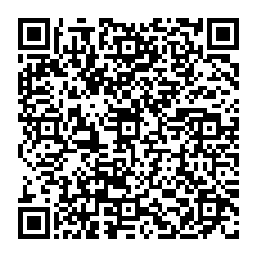 https://vksnp4.nalog.ru/conference/08specialnye-nalogovye-rezhimy-dlya-yuridicheskix-?token=e59fb27d-18d2-4c78-9563-cd7dccee2a3512.10.202112:00Электронные сервисы и госуслуги ФНС России. Порядок рассмотрения обращений граждан                                                                                    (59 - ФЗ; личный кабинет налогоплательщика - физического лица: возможности, преимущества, порядок подключения; оценка качества государственных услуг: СМС-сообщения, Онлайн-сервис "Анкетирование", "QR-анкетирование"; сайт "Ваш контроль")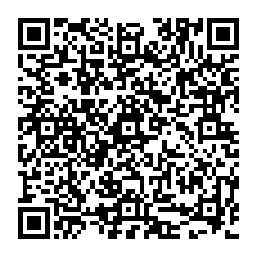 https://vksnp4.nalog.ru/conference/elektronnye-servisy-i-gosuslugi-fns-rossii-poryado?token=db3d4c97-4842-4c2e-9d68-c004e614000214.10.202112:00Задолженность юридических, физических лиц и индивидуальных предпринимателей                                                (причины образования задолженности, меры принудительного взыскания)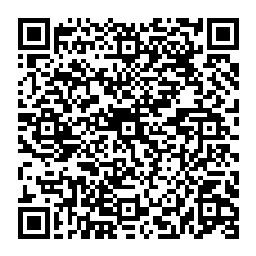 https://vksnp4.nalog.ru/conference/14zadolzhennost-yuridicheskix-fizicheskix-lic-i-in?token=f10172e8-6ada-4441-840d-836f885965f319.10.202112:00Электронные сервисы и госуслуги ФНС России.                                                                                    (личный кабинет налогоплательщика - физического лица: возможности, преимущества, порядок подключения; оценка качества государственных услуг: СМС-сообщения, Онлайн-сервис "Анкетирование", "QR-анкетирование"; сайт "Ваш контроль")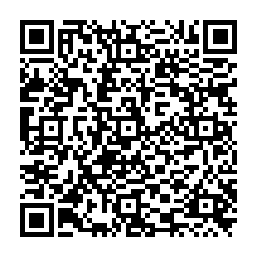 https://vksnp4.nalog.ru/conference/19elektronnye-servisy-i-gosuslugi-fns-rossii?token=b30943d6-585c-4672-bfd6-321d62ca6e4622.10.202116:00Налог на прибыль юридических лиц
(форма и сроки представления отчётности; ошибки при заполнении декларации; сроки уплаты налога; штрафные санкции за несвоевременное представление отчётности в установленные сроки и пр.)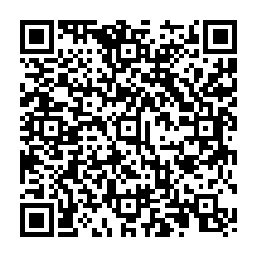 https://vksnp4.nalog.ru/conference/22102021nalog-na-pribyl-yuridicheskix-lic?token=3a617a67-6f02-4320-b036-a53a1151ee4225.10.202116:00Налоговые вычеты. Особенности и порядок представления налоговой декларации по форме 3-НДФЛ 
(виды налоговых вычетов; обязанность физических лиц по представлению налоговой декларации; порядок и сроки представления налоговой декларации; изменения положений законодательства и утверждение формы налоговой декларации по форме 3-НДФЛ за 2020 год)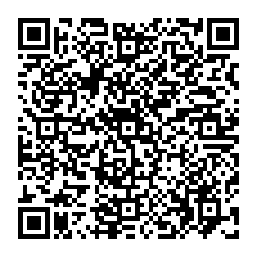 https://vksnp4.nalog.ru/conference/nalogovye-vychety-osobennosti-i-poryadok-predstavl?token=ca458a43-c277-49a2-9ce2-9571f7862fd229.10.202112:00Как правильно заполнить платёжное поручение с 1 октября 2021 года                                                                     (ошибки, допускаемые налогоплательщиками при заполнении полей платежных поручений, положения приказа Минфина России от 14.09.2020 № 199н)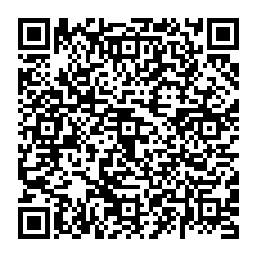 https://vksnp4.nalog.ru/conference/29kak-pravilno-zapolnit-platyozhnoe-poruchenie-s-1?token=bb9c51b2-afa3-4896-90e5-2fbe17b1110803.11.202112:00Налог на добавленную стоимость юридических лиц                                                                                             (изменения в гл. 21 Налогового Кодекса Российской Федерации; сроки уплаты налога; штрафные санкции за несвоевременное представление отчётности в установленные сроки и пр.)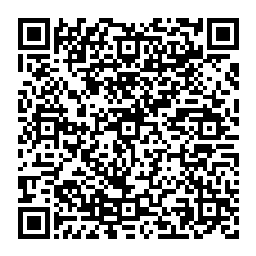 https://vksnp4.nalog.ru/conference/03nalog-na-dobavlennuyu-stoimost-yuridicheskix-lic?token=4a9b5626-b64a-4b5d-bc20-ff0fe8e3f3ab08.11.202114:00Особенности применения специального налогового режима для самозанятых граждан – налог на профессиональный доход.(кому подходит специальный режим, регистрация, налоговые ставки, сроки платежей; электронный сервис «Выбор подходящего режима»)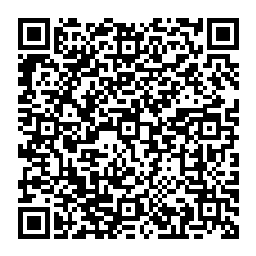 https://vksnp4.nalog.ru/conference/08osobennosti-primeneniya-specialnogo-nalogovogo-r?token=286de7ea-5499-4b8c-ae4d-229800ed048511.11.202112:00Имущественные налоги физических лиц.                                                                                 (расчёт налога на имущество, исходя из кадастровой стоимости; порядок предоставления налоговых льгот по имущественным налогам физических лиц; возможности и преимущества использования сервиса "Личный кабинет налогоплательщика")                                     Вебинар проводится совместно с представителями МФЦ. 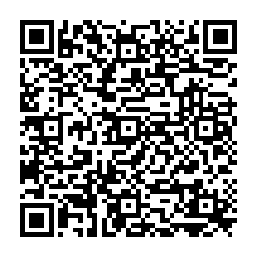 https://vksnp4.nalog.ru/conference/11imus-hestvennye-nalogi-fizicheskix-lic?token=4f61d8af-a46b-4f5f-b083-d4546a2b15ff15.11.202116:00Порядок заполнения расчёта 6-НДФЛ и 2-НДФЛ(контрольные соотношения, основные ошибки при заполнении)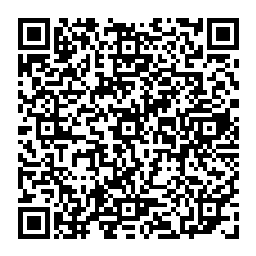 https://vksnp4.nalog.ru/conference/15112021poryadok-zapolneniya-raschyota-6-ndfl-i-2-?token=ead91948-1998-4e6b-a480-9d656b3f1ebb19.11.202112:00Имущественные налоги физических лиц.                                                                                 (расчёт налога на имущество, исходя из кадастровой стоимости; порядок предоставления налоговых льгот по имущественным налогам физических лиц; возможности и преимущества использования сервиса "Личный кабинет налогоплательщика")                                                                  Вебинар проводится совместно с представителями МФЦ. 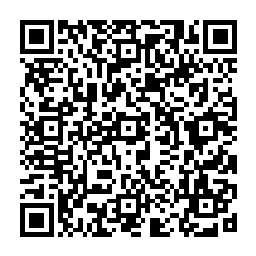 https://vksnp4.nalog.ru/conference/19imus-hestvennye-nalogi-fizicheskix-lic?token=22f549cc-e37e-4d32-b01e-4796c425f3f022.11.202114:00Электронные сервисы и госуслуги ФНС России.                                                                                    (личный кабинет налогоплательщика - физического лица: возможности, преимущества, порядок подключения; оценка качества государственных услуг: СМС-сообщения, Онлайн-сервис "Анкетирование", "QR-анкетирование"; сайт "Ваш контроль")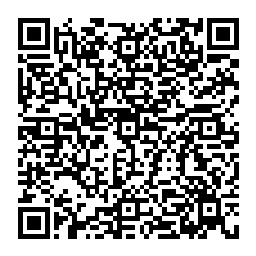 https://vksnp4.nalog.ru/conference/221121elektronnye-servisy-i-gosuslugi-fns-rossii?token=d6b6b307-377a-4d15-8040-1781affe9bad24.11.202114:00Как правильно заполнить платёжное поручение с 1 октября 2021 года                                                                     (ошибки, допускаемые налогоплательщиками при заполнении полей платежных поручений, положения приказа Минфина России от 14.09.2020 № 199н)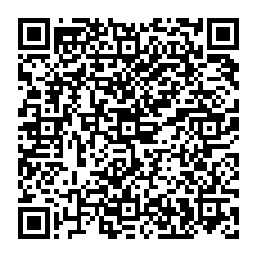 https://vksnp4.nalog.ru/conference/kak-pravilno-zapolnit-platyozhnoe-poruchenie-s-1-o?token=780141f7-f5ef-40c6-a294-77035dd3b97b02.12.202112:00Электронные сервисы и госуслуги ФНС России.                                                                                    (личный кабинет налогоплательщика - физического лица: возможности, преимущества, порядок подключения; оценка качества государственных услуг: СМС-сообщения, Онлайн-сервис "Анкетирование", "QR-анкетирование"; сайт "Ваш контроль")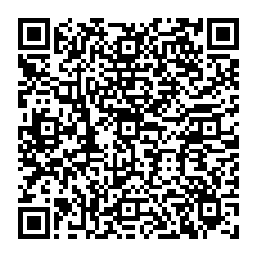 https://vksnp4.nalog.ru/conference/021221elektronnye-servisy-i-gosuslugi-fns-rossii?token=1e9d4ff0-5300-4a4f-a567-564cf2a8720b06.12.202112:00Налоговые вычеты. Особенности и порядок представления налоговой декларации по форме 3-НДФЛ 
(виды налоговых вычетов; обязанность физических лиц по представлению налоговой декларации; порядок и сроки представления налоговой декларации; изменения положений законодательства и утверждение формы налоговой декларации по форме 3-НДФЛ за 2020 год)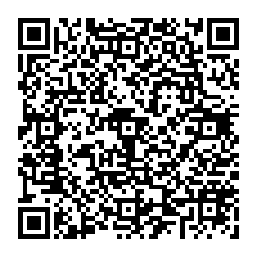 https://vksnp4.nalog.ru/conference/06122021nalogovye-vychety-osobennosti-i-poryadok-p?token=5ea3b571-8785-4b6a-9e5a-634cb72f983108.12.202110:00Специальные налоговые режимы для Индивидуальных предпринимателей  
(вопросы по упрощенной системе налогообложения; патентная система налогообложения; налог на профессиональный доход; электронный сервис «Выбор подходящего режима»)                                                                                    Вебинар проводится совместно с операторами электронного документооборота.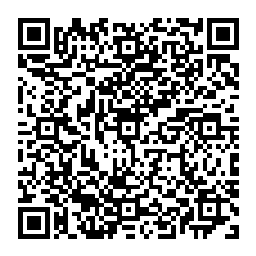 https://vksnp4.nalog.ru/conference/08specialnye-nalogovye-rezhimy-dlya-individualnyx-?token=9c5084bf-2a6c-46b5-9592-967485a272ca13.12.202112:00Взыскание задолженности с физических лиц(порядок взыскания задолженности, погашение задолженности, ограничение права на выезд за пределы Российской Федерации)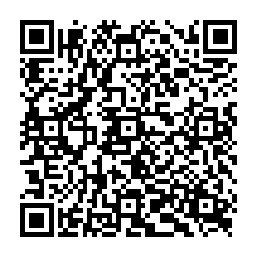 https://vksnp4.nalog.ru/conference/13vzyskanie-zadolzhennosti-s-fizicheskix-lic?token=56054e12-6854-4094-9467-9f2941def37821.12.202112:00Налог на прибыль юридических лиц
(форма и сроки представления отчётности; ошибки при заполнении декларации; сроки уплаты налога; штрафные санкции за несвоевременное представление отчётности в установленные сроки и пр.)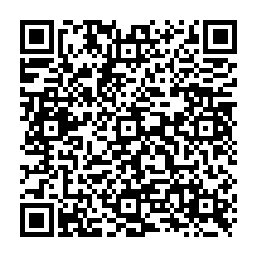 https://vksnp4.nalog.ru/conference/21nalog-na-pribyl-yuridicheskix-lic?token=6bdd759c-0b5e-4151-a527-b059641698a923.12.202116:00Налог на добавленную стоимость юридических лиц                                                                                             (изменения в гл. 21 Налогового Кодекса Российской Федерации; сроки уплаты налога; штрафные санкции за несвоевременное представление отчётности в установленные сроки и пр.)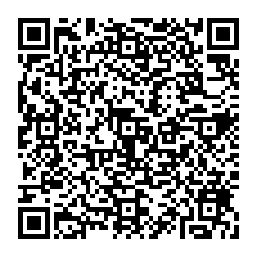 https://vksnp4.nalog.ru/conference/23122021nalog-na-dobavlennuyu-stoimost-yuridichesk?token=235f82f8-f78b-4c86-a9ac-289a3d736cce28.12.202112:00Порядок заполнения расчёта 6-НДФЛ и 2-НДФЛ(контрольные соотношения, основные ошибки при заполнении)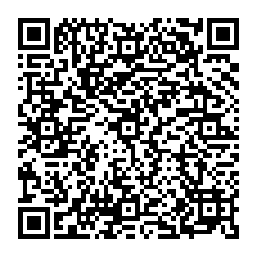 https://vksnp4.nalog.ru/conference/poryadok-zapolneniya-raschyota-6-ndfl-i-2-ndfl?token=89aae3dd-fe6c-4917-ab75-3cc91d22cff0